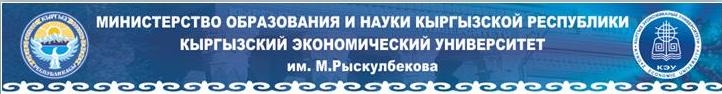 Наименование дисциплины и код:  Календарно-тематический план распределения часов  с указанием недели, темыГрафик самостоятельной работы студентов 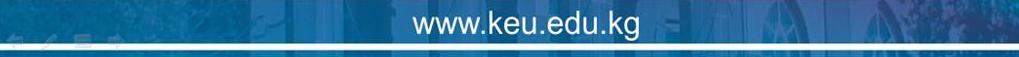 *СРС – самостоятельная работа студентов.Примечание: График проведения рубежного и итогового контроля устанавливается Учебным отделом.ЛекторНогойбаеваСалтанатБектеновнаКонтактная информация: Моб. 0(550) 879-808Количество кредитов:4 кредитаДата: Цель и задачи курсаОсновные задачи курса состоят в одновременном формировании у студентов 3 аспекта компетенции: нормативного(предполагающего знание литературных норм, умения использовать их в речи), коммуникативного (что связано с выбором языковых средств, выполняющих поставленные задачи общения), эстетического (его определение, соблюдение норм поведения, тактичность,деликатность).Описание курсаКурс носит коммуникативно-практический характер:совершенствование русской речи студентов в различных сферах коммуникации: официально-деловой, учебно-профессиональной, научной, разговорно-бытовой, также совершенствование практических навыков студентов в области орфографии, пунктуации и грамматики.Пре реквизитыДеловой русский язык, речевая коммуникация, культура речи.Пост реквизитыЛитература, история, география.Компетенциизнать: при говорении: развитие монологической и диалогической речи; вас производить описание. Повествование;  уметь:приаудировании: восприятие текста; умение выделять основную информацию;применять: при письме: правильно использовать грамматические средства; строить грамматические конструкции; выделять смысловые части текста; изложение материала. Политика курсаАктуальность, повышение уровня коммуникативной компетенции, что предполагает, прежде всего, умение оптимально использовать средства языка при  устном и письменном общении в данной речевой ситуации.Методы преподавания:Эвристический, репродуктивный, инновационный.Форма контроля знанийМодули, текущий контроль, рубежный контроль, итоговый экзамен.Литература: Основная ДополнительнаяБорондеевЛ.В. Русский язык.Учебное пособие М.,1987г. ДудниковА.В.Русский язык, М.,1988.Ершова Е.Г. Русский язык для национальных групп неязыковых вузов. Практический курс М., Высшая школа; 1986.НадежинаИ.Р.Русский язык для национальных групп неязыковых вузов.М.Высшая школа. 1985.Большой энциклопедический словарь М.,Просвещение;1988г.Ожегов С.И. Словарь русского языка (под ред. Н.Ю. Шведовой) М., 1984.Орфографический словарь русского языка М., 1982г.Словарь синонимов М.,1987г. Словарь антонимов М., 1987г.Словарь паронимов М.,1985г. Орфографический словарь русского языка М., 1982г.Каменецкая В.Т. «Сборник упражнений по русскому языку»,  Прасвещение .1986г. «Пословицы и поговорки» М., «Наука», 1985г.Тимирбаева Т.В. Книга для чтения по русскому. Ф., «Мектеп», 1973г. СРССамостоятельная работа студентов (СРС) направлена на: актуализацию и активизацию поиска новых знаний; развитие творческого характера обучения; развитие самостоятельности, ответственности, творческого подхода к выполнению заданий ; повышение качества усвоения учебной программы.Примечание.№ДатаТемаКол-во часЛитератураПодготовительные вопросы по модулям120.01.2025.01.20.Искусство и культура. Праздники. Обычаи и традиции.Искусство в жизни человека. Литература. Музыка в нашей жизни . Театр. Кино. Двусоставное предложение.222Литература:Ершова Е.Г. Русский язык для национальных групп неязыковых вузов. Практический курс М., Высшая школа;1986   Школа изобразительного искусства М.«Наука»; 1989.Дудников А.В.Русский язык.М.,1988.Модуль№1Самостоятельная работа по тексту: лексические и грамматические задания.Модуль№2 Тестовые задания по вариантам.Экзаменационные задания по вариантам.2345678910111213141512345678910111213141527.01.2001.02.2003.02.2008.02.2010.02.2015.02.2017.02.2022.02.2024.02.2029.02.2002.03.2007.03.2009.03.2014.03.2016.03.2021.03.2023.03.2028.03.2030.03.2004.04.2006.04.2011.04.2013.04.2018.04.2020.04.2025.04.2027.04.2002.05.20Живопись.Графика. Скульптура. Односоставное предложение.Праздники моей республики. Традиции моего народа. Второстепенные члены предложения.Кыргызкие национальные игры, костюмы, кухня. Дополнение.Жизнь замечательных людей. Время и молодежь. Физкультура и спорт. Отдых. Туризм. Имена, которыми мы гордимся. ( К.Тыныстанов, Ж . Б аласагын, М. Кашгари, Курманжандатка и др.) Великие люди моей страны. О великих людях, посвятивших себя науке. Определение.Молодежь нашего времени. Спорт в Кыргызстане. Туризм в К.Р.  Места отдыха в нашей республике. Обстоятельства.УНТ  Эпос           « Манас»  Сказки. Сценки из русских народных сказок. Составить сказку на новый лад по теме: « Экономика»  Пословицы и поговорки.  Фразеологиче- ские обороты.  Легенда.   Эпос «Манас» - вершина народного творчества кыргызского народа. Место эпоса в мировой литературе. Сказители, исследователи эпоса. Контроль знаний. Стили  речи. Синтаксис простого  и осложненного предложений.  Стили речи. Понятие о разговорном стиле речи. Речевые жанры разговорного стиля. Многозначные слова, выражения. афоризмы, сленг, жаргон. Использование  официально- делового стиля речи. Деловые бумаги. « Я устраиваюсь на работу» - собеседование. Особенности составления официально-деловых бумаг. Деловые письма.Жанровые разновидности художественного стиля речи.Стиль и средства.Публицистический стиль его признаки. Функции  публицистического стиля. Публичное выступление.Научный стиль речи. Основные признаки научного стиля речи.Контроль знаний.   Виды стилей речи. Стилистические свойства слов, связанные со сферой их употребления.- беседа. Профессиональная и терминологическая лексика.Использование фразеологических оборотов в стилях речи.Использовать пословицы и поговорки, крылатые слова и выражения.Молодежный сленг и жаргоны и их применение в речи.Как использовать канцеляризмы?Тексты о профессиях (менеджер, экономист и т.д.)Текущий контроль 1 модуль.В мире интересного… (круглый стол).Самостоятельная работа с каталогами.Почему я люблю эту передачу? Мой любимый телеведущий.- дискуссия.Написать образцы писем- презентация.Какими словарями мы пользуемся?-дискуссия.Что такое культура речи?- беседа.Контроль знаний. 2 модуль.222222      222222222222 222 2222.22  222222222 2222.22 БорондеевЛ.В. Русский язык Учебное пособие М. , 1987г.Большой энциклопедический словарьМ.,Просвещение, 1988г. Надежина И.Р. Русский язык для национальных групп неязыковых вузов.М., Высшая школа, 1985.Борондеев Л.В. Русский язык .Учебное пособие М., 1987. Дудников А.В.  Русский язык, М., 1988г. Кыргызстан . Справочное издание. Гл. ред. Кыргызской энциклопедии.Ершова Е.Г. Русский язык для национальных групп неязыковых вузов. Практический курс. М.. Высшая школа ; 1986.  Азизов А.А. Азимов А. Д. “Русский язык для национальных групп неязыковых вузов. В.Ш. . Тимирбаева Т.В. Книга для чтения по русскому . Ф. “Мектеп”, 1973.Ершова Е.Г. Русский язык для национальных групп неязыковых вузов. Практический курс М. , Высшая школа; . Большая Советская энциклопедия , М. , . Дудников А. В. Русский язык, М., . Ершова Е.Г. Русский язык для национальных групп неязыковых гвузов. Практический курс М., Высшая школа; 1986. Василева И.Г. Русский язык Пособие по развитию речи М.. . Кыргызстан.  Справочное издание. Гл. ред. Кыргызской энциклопедии.Ершова Е.Г. Русский язык для национальных групп неязыковых вузов. Практический  курс  М., Высшая школа; . Пособие по русскому языку И.Г. Зкандевич М., “Высшая школа” 1988г.  Большой энциклопедический словарь  М.. Просвещение; 1988г.Надежина И.Р. Русский язык для национальных групп неязыковых вузов.М., Высшая школа, 1985г. Ожегов С.И. Словарь русского языка ( Под ред. Н.Ю. Шведовой ) М.. 1984г. Библиотека русского фольклора “ Сказки “ М., “ Советская Россия”, 1989г. Радлов В. “ Манас” – героический эпос киргизского народа Ф., “ Илим “ , 1968г.  “Пословицы и поговорки” М.. “ Наука” , 1985г. Айтматов Ч.  “Повести и рассказы “ , Ф., “ Мектеп” . 1097г. Борондеев Л.В. Русский язык Учебное посорие М.. 1987г. Эпизоды из киргизского эпоса “Манас” 1960г. Манас – героический эпос кыргызского народа (исследователи  “Манас”) Фрунзе “Илим” , 1968г.Ш.Б. Акмолдоев.   “Манас” энциклопедия. “Мурас” Бишкек ,  1995г.  Дудников А.В. Русский  язык. М., 1988г. Городилова Г. “Практикум по развитию речи “ части 1, 2 “ Ленинград” , 1988г. Василева И.Г. Русский язык Пособие по развитию речи М., 1987г. “ Поговорим, поспорим” К.П. Аликметс .Ленинград. 1991г. Каменецкая  В.Т.  “Сборник упражнений по русскому языку”  “Просвещение”, 1987г.     Ершова Е.Г.Русский язык для национальных групп неязыковых вузов. Практический курс М., Высшая школа; 1986.Словарь синонимов М., 1987г.Словарь антонимов М., 1987г. Словарь паронимов М., 1985г. Орфографический словарь русского языка М., 1982г. «Поговорим, поспорим» К.П. Аликмест Ленинград, 1992г. Дудников А.В. Русский язык, М., 1988г. Василева И.Г.Русский язык Пособие по развитию речи М., 1987г. Пособие по русскому языку И.Г. ЗКАНДЕВИЧ м.,  «Высшая  школа» 1988г. Борондеев Л.В. Русский язык. Учебное пособие М.,1987г. Городилова Г. « Практикум по развитию речи» Части 1, 2 «Ленинград», 1988г. Абайдулова « Русский язык для национальных групп средне-специальных учсебных заведений « Фрунзе» Мектеп 1990г.Надежина И.Р. Русский язык для национальных групп неязыковых вузов.М., Высшая  школа , 1985г.  Василева И.Г. Русский язык Пособие по развитию речи.М., 1987г.Каменецкая В.Т. «Сборник упражнений по русскому языку» , «Просвещение» 1988Г. Дудников А.В. Русский язык, М.. 1988г. «Поговорим, поспорим» К.П.Аликметс Ленинград, 1991г. Пособие по русскому языку И.Г. Зкандевич М., «Высшая школа» 1988г. 15ИТОГОчасов№Недели Месяцы12345678910111213141516Суммы балов№Недели МесяцыоктябрьоктябрьоктябрьоктябрьНоябрьНоябрьНоябрьНоябрьНоябрьНоябрьДекабрьДекабрьДекабрьДекабрьДекабрьДекабрь1Текущийконтроль1515151515151515151510101010101040 баллов2Срок сдачи СРС*.28.09 - 3.10.2015г.28.09 - 3.10.2015г.28.09 - 3.10.2015г.28.09 - 3.10.2015г.2.11 – 07.11.     2015г.2.11 – 07.11.     2015г.2.11 – 07.11.     2015г.2.11 – 07.11.     2015г.2.11 – 07.11.     2015г.2.11 – 07.11.     2015г.14.12 – 19.12     2015г.14.12 – 19.12     2015г.14.12 – 19.12     2015г.14.12 – 19.12     2015г.14.12 – 19.12     2015г.14.12 – 19.12     2015г.